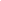 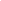 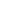 o 




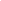 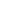 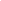 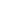 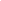 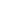 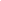 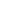 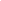 